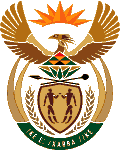 MINISTRY OF ENERGYREPUBLIC OF SOUTH AFRICAPRIVATE BAG x 96, PRETORIA, 0001, Tel (012) 406 7658PRIVATE BAG x 9111, CAPE TOWN, 8000 (021) 469 6412, Fax (021) 465 5980Enquiries: Malusi.ndlovu@energy.gov.za	Memorandum from the Parliamentary OfficeNational Assembly : 3730	3730.	Mr G Mackay (DA) to ask the Minister of Energy:With reference to her department’s 2014-15 Annual Report stating that R56,35 million was spent on Travel and Subsistence in the 2014-15 financial year, (a) what was the purpose of each trip, (b) which countries were visited, (c) what were the dates of each trip, (d) what are the (i) names and (ii) designations of each person that went on the trip and (e) what was the detailed cost of each trip? 	NW4414EReply:The information is available on the annual report tabled in Parliament.